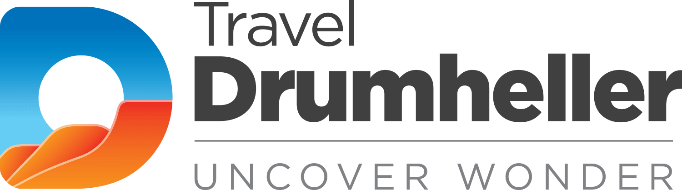 Community Social Media Coordinator PositionAbout Travel Drumheller Travel Drumheller is a non-profit destination marketing organization (DMO) responsible for creating and implementing marketing campaigns showcasing the Drumheller Valley as a premier destination.Vision: Drumheller is a sought-after tourism destinationMission: To promote Drumheller as a premier year-round destination through quality marketing and stakeholder engagement.Travel Drumheller is a non-profit Destination Marketing Organization (DMO) dedicated to developing marketing campaigns designed to tell the stories of the Drumheller Valley to encourage year-round tourism.The RoleThe Community Social Media Coordinator will be responsible for writing, developing and implementing online content production. In addition, this position will attract and interact with virtual communities and network users to achieve superior customer engagement and increased visibility.In fulfilling the responsibilities of this position, the Community Social Media Coordinator will be required to work in harmony and close cooperation with Drumheller Visitor Information Centre staff and Travel Drumheller ambassadors. What you will do: Optimize social media pages and profiles for Travel Drumheller, Generate, edit, publish and share content daily (original text, images, video, HTML)Attend events and produce live social media contentCreate a content library that can be used throughout the yearBuild meaningful online connections through dialogue and messagingRespond to social media messages, inquiries and commentsModerate user-generated content and messages appropriatelyTrack and analyze analytic reports to gain insights on traffic, demographics, and effectiveness; positively utilize information to affect future outcomes.Start DateJune 15th 2022 for 8 weeksHours: 35/ week including all weekendsWage $18 an hourIt will be a combination of remote work and in Drumheller when needed Please note that this is a Canada Summer Student Job program Qualifications and attributes include:To qualify with grant requirements, the successful candidate must be:Between 15 and 30 years of age (inclusive) at the start of employmentA Canadian Citizen, permanent resident, or person on whom refugee protection has been conferred under the Immigration and Refugee Protection Act. According to the relevant provincial / territorial legislation and regulations, you are legally entitled to work.Currently enrolled in a post-secondary institution or is a recent graduate, preferred Third or fourth-year student, public relations or journalismKnowledge, Skills and ExperienceProven working experience in digital marketing and social mediaStrong familiarity with social media platforms (Facebook, Twitter, Instagram, YouTube, etc.) and video/photo editing toolsUnderstanding of social media metrics; ability to interpret results and take action to increase the effectiveness of social media campaignsStrong written and verbal communication skillsDetail and customer-oriented with good multitasking and organizational ability Ability to work under minimal supervisionHow to Apply:Please send your resume and cover letter to the Executive Director of Travel Drumheller executivedirector@traveldrumheller.com  with the email subject line: Social Media Position. Deadline to apply: 4 p.m. – May 27th 2022Valid Alberta Class 5 Drivers license with access to a vehicleSend resume and cover letter to Julia Fieldingexecutivedirector@traveldrumheller.com 